APPLICATION FORM 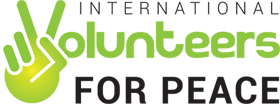 Bio-Blitz at Jenolan Caves23-25 November 20181. Personal details2. Contact details3. Emergency contact4. MembershipAre you already a member of IVP?  Yes 		 NoIf yes, please give us your membership number (if known): 5. Health problem and requirementsDo you have any significant health problem/s (serious accident, illness, handicap, food allergy, medication) or dietary/special requirements?6. CostsThe cost is $20 per person ($10 for students). It includes dorm style accommodation and food, group leader, extra activities and hanging out with ecologists. You must be a current member of IVP to be covered by insurance for this event. By joining International Volunteers for Peace, you will support us to develop our activities in Australia and overseas. Your membership is thus very valuable.The membership is $35 per year (general public), $25 for seniors and people with health cards and $10 for students.You can become a member via our website: https://www.ivp.org.au/become-a-member/The information that I have given is true and correct.Signature of volunteer:                                Date:First nameLast nameGenderDate of birthNationalityOccupationCurrent AddressTelephone numberEmailNameRelationshipAddressTelephone numberEmail